	 									  Date: 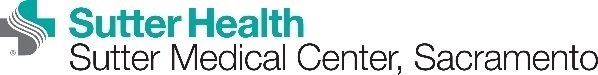 CME ACTIVITY NAME AND TITLE  Regular Scheduled Series       Single Activity CourseSign-In SheetSutter Medical Center, Sacramento is accredited by the Institute for California Medical Association (CMA) to provide continuing medical education for physicians.  Sutter Medical Center, Sacramento designates this educational activity for a maximum of 1 AMA PRA Category 1 Credit™.  Physicians should claim only the credit commensurate with the extent of their participation in the activity.Program Approved for 1 AMA PRA Category 1 Credit™PRINT NAME(if name is illegible, attendeewill not be counted)SIGNATUREDEGREE(MD/DO or Other)NUMBER OF CME HOURS ATTENDEE WILL BE REPORTING1111111111111